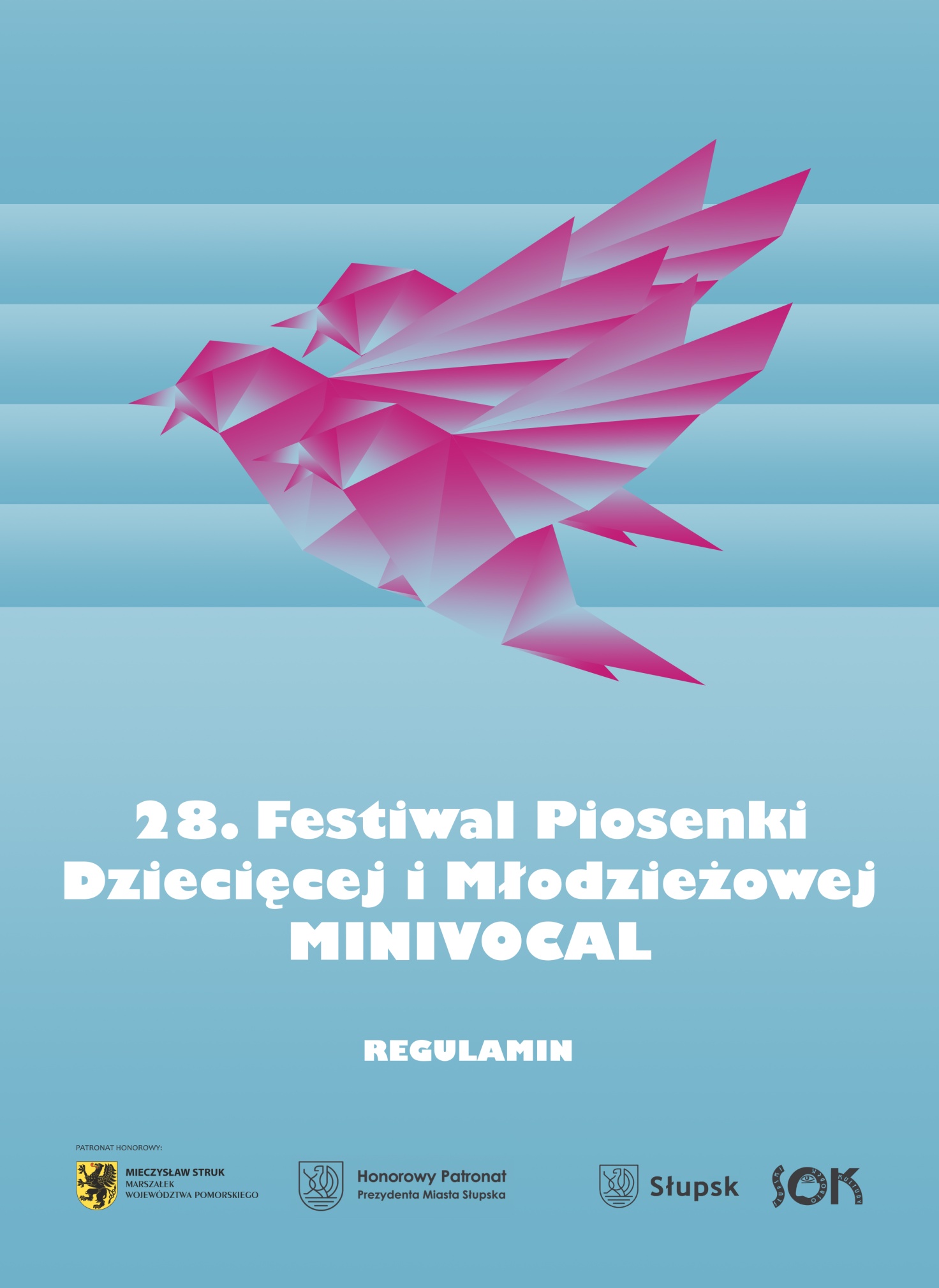 REGULAMIN28. FESTIWALU PIOSENKIDZIECIĘCEJ I MŁODZIEŻOWEJ - MINIVOCAL31 maja 2019POD  HONOROWYM  PATRONATEMMARSZAŁKA WOJEWÓDZTWA POMORSKIEGOI PREZYDENTA MIASTA SŁUPSKAOrganizatorem konkursu jest Słupski Ośrodek KulturyCele konkursu:- upowszechnianie wartościowych utworów wokalnych dla dzieci i młodzieży- prezentacja dorobku artystycznego środowisk dziecięcych i młodzieżowych- artystyczna konfrontacja i integracja najmłodszych poprzez zabawę- integracja dzieci zdrowych z wychowankami Ośrodków Szkolno-Wychowawczych- popularyzacja Słupska i regionuTermin: 31 maja 2019 godzina 10.00Miejsce: Słupski Ośrodek Kultury ul. Braci Gierymskich 1 (sala widowiskowa)Zgłoszenia do udziału w festiwalu mogą dokonywać  placówki oświatowe oraz inne, zajmujące się upowszechnianiem kulturyUczestnicy: Uczniowie  szkół  podstawowych i gimnazjów oraz  placówek upowszechniania kultury  - soliści i zespoły wokalne (do 10 osób).Maksymalna  liczba  uczestników  z  jednej  szkoły lub  placówki:    * dzieci młodsze (kl. 1 - 3) 1 solista, 1 zespół wokalny* dzieci starsze (kl. 4 - 6) 1 solista, 1 zespół wokalny* młodzież  gimnazjalna (SP. kl. 7 - traktujemy jako pierwsze gimnazjum) 1 solista, 1 zespół wokalnyKażdy z podmiotów prezentuje jedną polską piosenkęDopuszcza się półplayback (CD, pendrive)Zgłoszenia należy przysyłać do 25 maja 2019 r. na adres mailowy lub zwykły pocztowy - po tym terminie zgłoszenia nie będą przyjmowane. (karta zgłoszenia na stronie internetowej)Ocena zgłoszonych wykonawców będzie dokonywana według następujących kryteriów: dobór repertuaru, emisja głosu, intonacja, ogólny wyraz artystyczny (ruch sceniczny, rekwizyty itp.)Nagrodya) Nagrody  główne  ufundowane  przez Marszałka  Województwa Pomorskiego: Grand  Prix  oraz  nagrody dla zwycięzców (za I, II i III miejsce) w kategorii zespołów wokalnych, w trzech kategoriach wiekowych.b) nagrody dla solistów (za I, II i III miejsce) w trzech kategoriach  wiekowych ufundował Prezydent Miasta Słupska  Prezentacje oceniać będzie profesjonalne Jury składające się z wykładowców Akademii Pomorskiej, instruktorów muzyki itd. Decyzja Jury jest ostateczna.Ustala się opłatę wpisową w wysokości 10zł od każdego podmiotu.W sprawach nieuregulowanych niniejszym regulaminem decyduje       organizator konkursu.Adres:Słupski Ośrodek Kulturyul. Braci Gierymskich 1, 76 -200   Słupsktel. 59 845 64 41, emcek@sok.slupsk.pl, www.sok.slupsk.pl